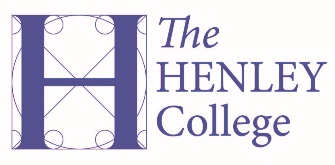 JOB DESCRIPTIONPOST TITLE:		 Assessor / Coach	SCALE/SCALE-POINT:  Scale 5 (19 – 22) POST TITLE:		REPORTS TO:	 	Sector Manager or Head of Apprenticeships and TrainingRESPONSIBLE FOR:     Delivering Apprenticeships Frameworks, Standards and Work Based LearningTHE POSTThe post holder will have a case load of learners linked to his/her areas of specialism.  The post holder will work closely with the Sector Manger or Head of Apprenticeships and Training to ensure all programmes are delivered in accordance with the requirements laid out within the ESFA Funding Rules, the college development plan and the Awarding Organisations requirements.  You will be responsible for the monitoring of learner retention and achievement as well as ensuring that HCT meet all contractual obligations in relation to quality and equality of opportunityRESPONSIBILITIES AND DUTIESTo travel to allocated locations within the contract areas and carry out assessments and coaching with learners in accordance with company and Awarding Organisation Assessment and Verification Policies and ProceduresTo be actively involved in and support the recruitment, sign-up, induction and initial assessment of learners. When necessary, work closely with recruiters to support learner interviewsTo complete relevant documentation in line with ESFA and Awarding Organisation requirements and ensure learner files are compliant at all timesTo carry out quarterly reviews with learners and their supervisors or 8 weekly reviews where learners have identified additional learning needsTo provide support for learners to achieve learning aims, including qualifications, End Point Assessment and Functional SkillsTo act as the Account Manager for the organisations where your learners are employed to support the employer in all apprenticeship related matters including the DAS Actively Market all of our apprenticeship and qualification offer and support recruitment and employer eventsContribute to the design and development of formative assessment of learners to ensure that learning meets individual and employer’s need and the requirements of the End Point Assessment including undertaking of mock assessmentsIdentify, monitor and support additional learning needs and document each caseComplete risk assessment of own caseload and report findings to the manager in order to ensure timely interventions as appropriateTo Internally Quality Assure qualifications as requiredTo work flexibly and efficiently to maintain the highest professional standards GENERAL RESPONSIBILITIES	To identify personal and professional staff development needs to meet the College’s Strategic and Operational Plan.To ensure continuous professional development (CPD) requirements as specified by the College (and Awarding Organisations) and that may be identified during College processes, for example Appraisal.To participate in the College Appraisal Scheme.To be responsible for ensuring that the duties and responsibilities detailed in the College Health and Safety Policy are adhered to and carried out.To maintain awareness of the requirements of the College Health and Safety Policy.To read and apply the College Safeguarding procedures and to ensure that the duties and responsibilities detailed in the College Safeguarding Policy are adhered to and carried out.To read the College Single Equality Scheme and to act in accordance with statutory obligations under the equality duties and in compliance with current Equality and Diversity legislation.To ensure adherence to the College Data Protection Policy.To work to the College quality standards and systems within the context of the College quality systems.To undertake such other duties and responsibilities as are appropriate to this level of post.THE PERSONEssential skills and characteristicsFull, clean driving licence and daily use of a reliable carLevel 3 or higher in the qualification being assessed3 years relevant, current occupational competenceRecognised assessor qualification with evidence of update to the current TAQA qualification OR willing to work towards Level 3 Certificate in Assessing Vocational AchievementRecognised IQA qualification OR willing to work towards Level 4 Award in Internal Quality Assurance of Assessment Process and PracticeUnderstanding of  competence based training, Functional Skills and Apprenticeship programmesExperience of On Job Training and Workplace AssessmentsUnderstanding of Awarding Organisation requirementsAble to work on own initiativeAble to work a part of a teamExcellent communication skillsExcellent organisational skillsIT literateFunctional skills at level 2 in maths and English or achievement within 12 months of commencing employmentFlexible approach to workload in a busy environmentTERMS OF EMPLOYMENTTenure of post:	Permanent			All year roundHours of work:	As agreed with your line managerHoliday:	23 holiday days per leave year (1 September to 31 August), plus 8 bank holidays and up to 4 College Closure days. Pro-rata for part-time.Rising to 25 days per leave year after 5 years continuous service.Salary:			From £21,831 to £23,858 per annum full-time, pro-rata for part time	Pension: 	Local Government Pension Scheme. This is an employeeand employer contributory pension scheme. The Henley College is an Equal Opportunities EmployerThe Henley College is committed to safeguarding and promoting the welfare of learners and expects all staff to share this commitment. This position is subject to a satisfactory Enhanced DBS check.July 2018